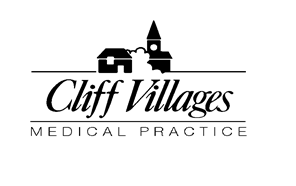 Dr. John McLoughlinM.B., B.S., D.A., M.R.C.G.P.GMC 3290325Dr. Louise BeetM.B., Ch.B., M.R.C.G.P., M.R.C.S., D.F.S.R.H., dlp. I.M.C.R.C.S. ed.PATIENT CONSENT FORMI …………………………………………. give consent for my …………………………………………….(relationship)…………………………………………….(full name) to have access to my medical records and for you to discuss my medical records with him/her.Signed………………………………… Dated…………………………………..Print name………………………………………………..................Date of birth..............................................................................Address……………………………………………………………….……………………………………………………………………………………………………………………………………………………………………………………..Postcode…………………………….Please provide below, a contact number for the person for whom you have given consent:Home telephone……………………………………………………Mobile telephone……………………………………………………Grantham Road, Navenby, Lincoln LN5 0JJ. Tel: 01522 811411 Fax: 01522 813835